Паспорт программыОснования разработки ПрограммыГосударственная программа Российской Федерации «Развитие образования» на 2018 - 2025 годы, утвержденная постановлением Правительства Российской Федерации от 26 декабря 2017 года № 1642, нацелена на совершенствование управления системой образования. МБОУ ООШ №26  участвует в реализации мероприятий Министерства общего и профессионального образования Свердловской области по повышению качества образования в школах с низкими результатами обучения и школах, функционирующих в неблагоприятных социальных условиях.Реализация данной программы осуществляется в соответствии с:Федеральным законом от 29 декабря 2012 года № 273-Ф3 «Об образовании в Российской Федерации»;Федеральным законом от 08 мая 2010 года № 83-ФЗ «О внесении изменений в отдельные законодательные акты Российской Федерации в связи с совершенствованием правового положения государственных (муниципальных) учреждений»;Указом Президента от 7 мая 2012 № 599 «О мерах по реализации государственной политики в области образования и науки»;Уставом МБОУ ООШ №26.SWOT-анализ актуального состояния образовательной системыДля разработки программы перехода в эффективный режим работы образовательной системы МБОУ ООШ №26 с целью выявления проблем, путей и методов их решения был осуществлен SWOT-анализ состояния образовательной системы, в которой выделены проблемы и сильные стороны образовательной организации, проанализированы возможности и угрозы со стороны внешней среды (социума, окружения, родительской общественности и т.п.):МБОУ ООШ №26 расположена в микрорайоне  Медянкино г. Серова. Образовательная организация является единственным развивающим и культурным центром поселка. Большинство семей обучающихся проживают в частных домах: 91,5% − рядом со Школой, 8,5% − в близлежащих микрорайонах. Качество образования зависит от возможности социума предоставить ребёнку спектр образовательных услуг. Социальные партнеры МБОУ ООШ №26: Центр детского творчества, драматический театр им. А.П. Чехова, Дворец водного спорта, ДКМ, ДЮСШ, ОДН, ПДН линейного отдела полиции ст. Серов, Серовский профессиональный техникум, Серовский металлургический техникум, Серовский техникум сферы обслуживания и питания.В настоящее время в МБОУ ООШ №26 обучается 176 человек в 9 классах – комплектах, средняя наполняемость 20 человек. Обучающиеся образовательной организации - дети из семей, разных по социальному статусу. Аналитические данные показывают о сложности контингента обучающихся: увеличивается доля обучающихся, имеющих ограниченные возможности здоровья (ОВЗ) и доля неполных и многодетных семей.  Ежегодно уменьшается доля талантливых и одаренных обучающихся.В тоже  время есть семьи, имеющие высокую мотивацию к получению их детьми качественного образования. И это заставляет задуматься о ресурсах и внутреннем потенциале педагогического коллектива, позволяющем справиться с вызовами внешней среды.Сложный социальный контекст, в котором находится образовательной организации, социально-экономическое и территориальное неравенства вступают в противоречия с возможностью предоставления качественного образования и получения высоких образовательных результатов.Решение данной задачи возможно при совершенно новой модели управления, повышении профессиональных компетенций педагогов, развитии инструментов самооценки, диагностики образовательного процесса и результатов, повышении мотивации к обучению учеников и их родителей.В соответствии с Уставом МБОУ ООШ №26 осуществляет основной вид деятельности - образовательная деятельность, направленную на:- реализацию уровня начального общего образования: образовательная программа начального общего образования (нормативный срок освоения - 4 года);- реализация уровня основного общего образования: образовательная программа основного общего образования (нормативный срок освоения - 5 лет);Учреждение по имеющим государственную аккредитацию образовательным программам, разрабатывает образовательные программы в соответствии с федеральными государственными образовательными стандартами и с учетом соответствующих примерных основных образовательных программ. Всего в образовательной организации работает 18 педагогических и руководящих работников, из н их педагогических работников – 16 человек: ВКК - 0%; 1КК - 13/81,25%; СЗД - 1/6,25%; Б/К - 2/12,5%. Высшее профессиональное образование – 12 (75%)  человек; Среднее профессиональное образование – 4 (25%) человека. В образовательной организации существует необходимость в повышении уровня методического мастерства, профессиональной мобильности педагогических работников, направленная на педагогическую культуру и профессиональную компетентность, а также их теоретической и практической подготовки по вопросам психолого-педагогического сопровождения обучающихся, которое предполагает достижение обучающимися образовательных результатов, формирование ценностных оснований самоопределения, осознание значимости профессиональной самореализации; накопления соответствующей информационной основы; формирование личностных качеств и умений, необходимых для осуществления осознанного и обоснованного профессионального самоопределения. Психолого-педагогическое сопровождение делает процесс профессионального самоопределения обучающихся последовательным, осознанным и обоснованным. 3. Результаты успеваемости (в целом по школе): Успеваемость в динамике за 3 года (%)* на повторный курс обучения оставлены 2 обучающихся  по рекомендациям МПМПК.Количество учащихся переведенных условно в динамике за 3 года (%)Количество учащихся оставленных на 2-й год в динамике за 3 года (%)** на повторный курс обучения оставлены 2 обучающихся начальной школы  по рекомендациям МПМПК.4. Итоги ГИА выпускников 9 класса в 2019 году  в форме ОГЭВажным показателем работы образовательной организации являются результаты государственной итоговой аттестации. В  образовательной организации ведётся планомерная подготовка к сдаче  ОГЭ (ГВЭ). На заседаниях педагогического совета, совещаниях при завуче и директоре в повестку дня включаются вопросы организации работы школы по подготовке к ГИА. В течение года с учащимися проводится индивидуальная работа, информационная работа: знакомство с инструкцией участника ОГЭ, КИМ. В течение учебного года осуществлялось постоянное информирование учащихся 9 класса и их родителей по вопросам подготовки к ГИА-9 через родительские собрания, часы выпускника, на которых они знакомились с перечнем нормативно-правовой документации, методическими рекомендациями по организации деятельности выпускников во время подготовки и прохождения ГИА. До сведения учащихся и родителей своевременно доводились результаты  диагностических работ, учителя-предметники проводили анализ работ с целью выявления причин неудач учащихся и устранения пробелов в знаниях, на протяжении года проводились корректировки  работы планов мероприятий по подготовке к ГИА-9.Вопрос подготовки к ГИА-9 в течение года был на внутришкольном контроле. Просматривалась работа с бланками, КИМами, посещаемость занятий  учащимися, наличие информационных уголков в классах, организация подготовки к ОГЭ на уроках и индивидуальных занятиях.Допущено к государственной итоговой аттестации в форме ОГЭ 9 учащихся 9-ого класса,  и 3 учащийся сдавал  экзамены в форме ГВЭ.  Все учащиеся получили аттестаты, сдав экзамены в основной период. Итоги ОГЭ и ГВЭWOT-анализ состояния образовательной системыИтоги SWOT-анализа работы школыВ образовательной организации созданы условия для выполнения федеральных государственных образовательных стандартов общего образования и организации воспитательной деятельности. Анализ образовательной деятельности ОО показывает, что за последние три года мы не наблюдаем ярко выраженного снижение интереса к обучению, отсутствие мотивации на получение высоких результатов промежуточной и государственной итоговой аттестации, перераспределение приоритетов в общечеловеческих ценностях.	Тем не менее, перед учителями образовательной организации стоит задача не только учить ребят учиться, но и активно влиять на процессы их позитивного саморазвития и самосовершенствования. И в первую очередь, необходимо просвещать родителей обучающихся, повышать их общекультурный уровень и уровень педагогической культуры.	В целом, в образовательной организации созданы условия для выполнения образовательных стандартов общего образования и организации воспитательной деятельности. Опыт работы с социальными партнерами в организации учебной и внеурочной деятельности обучающихся является весомым потенциалом в расширении условий для предоставления доступного качественного образования обучающимся образовательной организации в соответствии с запросами личности.В образовательной организации ведется работа по привлечению молодых педагогических кадров. Вместе с тем выявлена недостаточная методическая готовность педагогов образовательной организации к эффективному использованию технологий системно-деятельностного подхода, установлена необходимость разработки специальных программ педагогической поддержки обучающихся, испытывающих сложности в освоении основной образовательной программы.Таким образом, проведенная оценка сильных и слабых сторон образовательной системы образовательной организации, внешних угроз и возможностей позволяет определить  приоритетные направления необходимых изменений:- формирование системы поддержки профессионального роста педагогов, способствующей работе с различными категориями обучающихся через повышение уровня мотивационной готовности учителей к эффективной педагогической деятельности, а также повышение личностных компетенций сотрудников ОУ;- формирование системы работы, направленной на улучшение предметных и метапредметных результатов обучения, повышение мотивации обучающихся; - развитие системы работы с родителями, направленной на поддержку родителей в целях эффективного взаимодействия с детьми по решению школьных вопросов, тренинг их умений помогать детям в учебе и корректировать свои ожидания в отношении детей;- внедрение  модели  внутришкольного мониторинга качества образования как инструмента повышения качества образования (мониторинг личных достижений обучающихся разных групп, мониторинг образовательных результатов, мониторинг качества преподавания, мониторинг условий).3. Цели и задачи ПрограммыОсновная цель Программы: повышение образовательных результатов обучающихся образовательной организации.Основные задачи Программы:- улучшение качества преподавания;- развитие школьной образовательной среды, ориентированной на высокие результаты; - активное взаимодействие с внешней средой;- улучшение качества управления.4. Сроки реализации Программы и ожидаемые результаты1.Первый этап (2020 г.) – аналитико-диагностический.Цель: проведение аналитической и диагностической работы, разработка текста и утверждение программы перехода школы в эффективный режим работы.Основные мероприятия этапаОсновные результаты этапа:1. Сформирована рабочая группа проекта, обеспечено включение 100%педагогического коллектива в реализацию программы.2. Разработана  и утверждена программа перехода образовательной организации в эффективный режим работы.3. 100% родителей проинформированы о содержании программы перехода в эффективный режим работы.4. Разработан план общешкольных мероприятий, проектов, образовательных событий на 2018 год.2. Второй этап (2020-2022) – деятельностный.Цель: реализация Программы перехода образовательной организации в эффективный режим работы, доработка и реализация подпрограмм ПрограммыОсновные мероприятия этапаОсновные результаты этапа:1. План общешкольных мероприятий, проектов, образовательных событий на 2019-2020, 2020-2021, 2021 - 2022 учебные годы.2. Увеличение доли педагогов, владеющих технологиями системно-деятельностного подхода в организации образовательной деятельности обучающихся, субъектно-ориентированным обучением.3. Проведение открытых уроков, мастер-классов, внеклассных мероприятий всеми педагогами и участие их в анализе проведенных мероприятий на школьном уровне, передача опыта на муниципальном уровне.4. Рост числа учеников, охваченных дополнительным образованием.5. Реализация индивидуальных образовательных маршрутов для одарённых учеников.6. Реализация специальных программ педагогической поддержки обучающихся, испытывающих сложности в освоении основной образовательной программы.7. Наличие системы работы с родителями, реализующей эффективную поддержку родителей в целях их взаимодействия с детьми по решению школьных вопросов.3. Третий этап (2021) – этап промежуточного контроля и коррекции.Цель: отслеживание и корректировка планов реализации Программы, апробация и экспертная оценка информационно-методического обеспечения образовательной деятельности.Основные мероприятия этапаОсновные результаты этапа:- анализ эффективности реализации Программы;- оценка деятельности информационно-методического обеспечения образовательной деятельности.4. Четвертый завершающий этап (2022)Цель: подведение итогов реализации Программы перехода образовательной организации в эффективный режим работы, распространение опыта работы, разработка нового стратегического плана развития образовательной организации.Основные мероприятия этапаОсновные результаты этапа:1. Внедрение мониторинга качества образования в функциональном режиме.2. Повышение уровня комфортности коллектива образовательной организации (не менее 85% коллектива удовлетворены условиями и результатами работы).3. Наличие позитивных отзывов об образовательной организации.4. Улучшение материально-технической базы ОУ.6.Обобщение опыта работы ОУ по реализации Программы.Ожидаемые конечные результаты реализации Программы:- повышение успеваемости и качества знаний учащихся;- рост учебных и внеучебных достижений учащихся;- увеличение численности школьников, охваченных системой внутришкольного и внешкольного дополнительного образования;- рост квалификации педагогов;- расширение участия заинтересованных лиц в управлении школой;- обновление учебной, материальной базы организации.5.Кадровое, финансовое и материально-техническое обеспечение5.1.Кадровое обеспечение реализации Программы:Сведения о педагогических работниках.5.2. Финансовое обеспечение:Финансовое обеспечение образовательной организации опирается на исполнение расходных обязательств, обеспечивающих государственные гарантии прав на получение общедоступного и бесплатного начального общего образования. Финансирование образовательной организации осуществляется исходя из расходных обязательств на основе муниципального задания по оказанию муниципальных образовательных услуг.Финансовая деятельность образовательной организации осуществляется на основании плана финансово-хозяйственной деятельности. Источниками доходов являются субсидии из регионального и местного бюджетов.Все школьные мероприятия проводятся на бесплатной основе.Финансирование повышения квалификации педагогов в 2018 году осуществляется за счет региональных и муниципальных средств.Объемы финансирования реализации программы перевода МБОУ ООШ № 26в эффективный режим работы5.3  Материально-техническое обеспечение:Развитие материально-технической базы  образовательной организации будет осуществляться в соответствии с системой стандартов образования и нормативами их обеспечения. Для развития материально-технической базы предполагается:- обновление учебно-материальной базы (оборудование учебно-лабораторной, компьютерной и технологической базы);- расширение социального партнерства;- оснащение оборудованием и компьютерной техникой;- оснащение спортивной площадки и спортивного зала.Для проведения учебно-воспитательного процесса оформлены 8 учебных кабинетов, технологическая мастерская,  спортивный зал,   библиотека, которая оснащена компьютером, принтером.В  учебных кабинетах имеются интерактивные доски, мультимедийные установки.6. Реализация программыДля оперативного управления программой, привлечения внебюджетных источников финансирования и контроля за эффективностью выполнения мероприятий создана рабочая группа, состоящая из 5 человек (директор школы, заместитель директора по УВР, опытные учителя). Контроль за сроками выполнения мероприятий программы, целевым расходованием финансовых средств и эффективностью их использования осуществляет администрация школы, затраты по программным мероприятиям и составом исполнителей уточняются ежегодно (по мере реализации Программы).Решить проблемы образовательной системы в целях повышения качества образования призваны решить подпрограммы и проекты, которые разработаны и будут реализованы в образовательной организации.Подпрограмма 1. Профессиональное развитие педагогического коллектива.Цель: формирование и развитие коллектива педагогов-единомышленников, способного к творческой профессиональной деятельности.Задачи:1. Формирование системы поддержки профессионального роста педагогов, способствующей работе с различными категориями обучающихся. 2. Обеспечение непрерывного, профессионального роста педагогов через систему повышения квалификации и профессиональной переподготовки.2. Внедрение педагогами образовательной организации передовых технологий обучения, направленных на повышение качества учебно-воспитательного процесса.3. Формирование методологической культуры педагогов.Планируемые результаты:- создание условий для непрерывного профессионального развития учителей, самореализации творческого потенциала;- создание системы работы с педагогическими кадрами разной категории, обеспечивающей гибкое реагирование на изменение образовательной ситуации;- рост компетентности педагогов: ясное представление о системе новых педагогических технологий, которые вводятся в образовательный процесс и понимание того, как это надо сделать;- рост уровня профессиональных навыков и умений для нововведений;- достаточный уровень саморегуляции, самоорганизации.Проекты:1.1.Повышение квалификации и переподготовка кадров.1.2. Профилактика профессионального выгорания (создание ситуации успеха).Подпрограмма 2.Создание условий для обеспечения доступного и качественного образования для всех обучающихсяЦель: обеспечение доступности качественного общего образования, соответствующего развитию экономики Серовского  ГО Российской Федерации, современным потребностям общества и каждого гражданинаЗадачи:1. Обеспечение развития доступной инфраструктуры школы, обеспечивающее качественные и безопасные условия работы.2. Улучшение предметных и метапредметных результатов обучения, повышение мотивации обучающихся.3. Развитие системы работы с талантливыми  детьми.4. Создание условий для повышения эффективности системы общего и дополнительного образования.5. Создание условий для сохранения и укрепления здоровья учащихся.6. Создание условий для обеспечения учащихся полноценным сбалансированным качественным питанием.Планируемые результаты:1. Главным результатом изменений в  работе МБОУ ООШ № 26 по данному направлению  станут достижения следующих результатов: - создание современных условий обучения и воспитания; - обеспечение возможности доступа посредством сервисов сети Интернет к 100% государственных и муниципальных услуг и сервисов, предоставляемых информационными системами общеобразовательных организаций; - развитие системы работы с талантливыми детьми;- реализация специальных программ педагогической поддержки обучающихся, испытывающих сложности в освоении основной образовательной программы.- повышение результатов ОГЭ  по  предметам;- предоставление  детям и родителям возможности доступа к информации о деятельности школы  на официальном сайте ОУ; - повышение оснащённости учебных кабинетов учебным оборудованием. Проекты:2.1.Модернизация содержания образования в целях удовлетворения образовательных потребностей участников образовательных отношений.2.2.Совершенствование организации образовательной деятельности в целях повышения качества образования.2.3.Развитие комфортной и безопасной образовательной среды.Подпрограмма 3.Система работы образовательной организации, направленная на поддержку родителей в целях их эффективного взаимодействия с детьми по решению школьных вопросовЦель: создание, формирование и развитие системы взаимодействия родителей и образовательной организации, способствующей гармоничному развитию ребёнка. Задачи программы: 1.Приобщение каждой семьи к участию в жизни образовательной организации через поиск и внедрение наиболее эффективных форм работы, укрепляя сотрудничество семьи и образовательной организации.2.Формирование активной педагогической позиции родителей, привлечение их к активному включению в воспитательный процесс.3.Оказание  действенной помощи родителям в вопросах воспитания.4.Изучение семьи и установление контакта с ее членами для согласования воспитательных воздействий на ребенка.5.Изучение и обобщение лучшего опыта семейного воспитания.6.Создание системы мероприятий, направленных на гармоничное развитие личности ребенка.  Планируемые результаты.Реализация подпрограммы предполагает сформированность системы взаимодействия родителей со школой, а именно: -участие родителей в жизни класса и образовательной организации;-активная педагогическая позиция и активное участие родителей в воспитательном процессе;-педагогическая грамотность родителей в вопросах воспитания;-согласованные воспитательные воздействия на ребенка;-распространение лучшего опыта семейного воспитания;-реализация системы мероприятий, направленных на гармоничное развитие личности ребенка.  Проекты:3.1.Семья и школа: пути эффективного взаимодействия.3.2.Организация здорового образа жизни детей в семье и в школе.3.3.Правовое и педагогическое просвещение родителей.Подпрограмма 4.Управление качеством образования.Цель: Создание эффективной системы управления качеством образования в образовательной организации.Задачи:1. Методическое сопровождение деятельности педагогов по повышению качества образования.2. Разработка и реализация диагностических комплексов оценки качества образования.Планируемые результаты:- организация профессионального роста педагогов  в рамках технологизации процесса обучения,- разработка единой информационно-технологической базы системы оценки результатов деятельности образовательной организации. по показателям и индикаторам качества образования.Проекты:4.1.Формирование базы данных результатов обучающихся, воспитанников, педагогов.4.2.Разработка индивидуально-образовательных маршрутов. Портфолио педагогов, обучающихся.4.3.Создание внутришкольной системы оценки качества образования.Порядок осуществления руководства и контроля над выполнением данной ПрограммыРуководство реализацией Программы осуществляется на уровне педагогического Совета и Совета образовательной организации. Информационно-методические вопросы рассматриваются на методическом Совете.Отслеживание и корректировка основных шагов реализации Программы потребует организации мониторинга перехода в эффективный режим работы. Под мониторингом мы понимаем систематический сбор, обработку, анализ и распространение информации о реализации Программы, ориентированной на информационное обеспечение управления процессом, позволяющей судить о его состоянии в любой момент времени и дающей возможность прогнозировать его развитие. Цель мониторинга – установить, способствует ли выполнение Программы достижению поставленной цели.Содержание мониторинга – сроки реализации Программы, организация и проведение семинаров, тренингов; результаты государственной аттестации, анкетирование  участников образовательных отношений. Периодичность – два раза в год. Объекты мониторинга: 1. Учащиеся, как основной субъект образовательного процесса. 2. Родители (законные представители). 3. Учителя, классные руководители. 4. Администрация школы. Сторонами, заинтересованными в информации, полученной в ходе реализации Программы, являются как педагогический коллектив  МБОУ ООШ №26., так муниципальные и региональные органы управления образованием.7. Ожидаемые результаты реализации программы.Результаты: а) качественныеПланируемый результат на начальном этапе: по результатам SWOT-анализа необходимо получить ответы на главные вопросы: - какие сильные стороны образовательного процесса образовательной организации в аспекте готовности участников образовательных отношений к переходу школы к эффективному режиму работы должны быть усилены еще больше? - какие слабые стороны надо преодолеть, компенсировать?- что нужно сделать для сохранения и усиления внешних возможностей? - как противостоять внешним угрозам?  - с помощью каких организационно-педагогических, организационно-методических и психолого-педагогических условий возможно достижение нового качества общего образования. В ходе реализации программы требуется достичь: а) качественные показатели1. адекватных показателей качества образования и результатов государственной итоговой аттестации, в соответствие с прогнозируемыми; 2. увеличения доли участников (желательно и призеров) предметных олимпиад, творческих конкурсов и спортивных соревнований различных уровней; 3. повышения уровня квалификации педагогических работников и роста их активности через участие в конкурсах профессионального мастерства; 4. постепенной смены приоритетов от материальных к духовно-нравственным среди родительской общественности, повышение ценности «качественного образования», результата не ради отметки; 5. увеличения доли родителей, активно помогающих образовательной организации в организации образовательного процесса; 6. повышения степени удовлетворённости качеством предоставляемых образовательных услуг среди обучающихся и родителей.б) Количественные показателиНаименование Программа повышения качества образования на 2020 - 2022 годыКлючевая идея Программы Повышение качества образованияОсновные разработчики Директор Лонганюк А.А. и рабочая группаЦель Программы Повышение образовательных результатов обучающихся школыОсновные задачи Программы Улучшение качества преподавания;развитие школьной образовательной среды, ориентированной на высокие результаты;активное взаимодействие с внешней средой;улучшение качества управленияСтруктура Программы Основания разработки Программы.SWOT-анализ актуального состояния образовательной системы.Цели и задачи Программы.Сроки реализации Программы и ожидаемые результаты.Кадровое, финансовое и материально-техническое обеспечение реализации Программы.Реализация программы.Ожидаемые результаты реализации Программы.Ожидаемые конечные результаты реализации 1.Позитивная динамика уровня обученности, оценки промежуточной и итоговой аттестации.2.Позитивная динамика средних баллов по предметам на ГИА.3. Повышение профессионального уровня педагогов.4.Увеличение доли педагогических работников, имеющих высшую и первую категории.5.Увеличение степени удовлетворенности качеством образовательных услуг, предоставляемых учреждением6.Обновление учебной, материальной базы организацииСроки и этапы реализации Программы Повышение успеваемости и качества знаний обучающихся;рост учебных и внеучебных достижений обучающихся;увеличение численности школьников, охваченных системой внутришкольного и внешкольного дополнительного образования;рост квалификации педагогов;расширение участия заинтересованных лиц в управлении школой;обновление учебной, материальной базы организацииСроки и этапы реализации Программы 1. Первый этап (2020 г) - аналитико-диагностический. Цель: проведение аналитической и диагностической работы, разработка текста и утверждение программы перехода школы в эффективный режим работы.2. Второй этап (2020-2021 гг) - деятельностный.Цель: реализация Программы перехода образовательной организации  в эффективный режим работы, доработка и реализация подпрограмм Программы.3. Третий этап (2021 г) - этап промежуточного контроля и коррекции.Цель: отслеживание и корректировка планов реализации Программы, апробация и экспертная оценка информационно-методического обеспечения образовательной деятельности.4. Четвертый завершающий этап (2022 г).Цель: подведение итогов реализации Программа повышения качества образования на 2020 - 2022 годы, распространение опыта работы, разработка нового стратегического плана развития образовательной организации.Ответственные лица, контакты Директор МБОУ ООШ №26 Лонганюк А.А., заместитель директора по УВР Кобелева Е.Л. 8(34385)6-14-94Система организации контроля выполнения программыПодготовка ежегодного доклада директора школы о результатах деятельности образовательной организации по реализации программы, отчет перед общественностью, учредителем, самооценка образовательной организации по реализации программы повышения качества образования.ОУ2016-20172017-20182018-20192018-20192018-2019ОУ2016-20172017-20181 ступень2 ступеньПо школеООШ №2698,299,497,5*98,598ОУ2016-20172017-20182018-20192018-20192018-2019ОУ2016-20172017-20181 ступень2 ступеньПо школе№26 00,602,61,2ОУ2016-20172017-20182018-2019ООШ №260,60,61,8**Предмет2016 – 2017 уч. год2016 – 2017 уч. год2017 – 2018 уч. год2017 – 2018 уч. год2018 – 2019 уч. год2018 – 2019 уч. годПредметЧел.%Чел.%Чел.%Русский язык1855,6%1136,4%1275%Математика1827,8%1127,3 %1233,3%Английский язык16,7%----Физика16,7%----История213,4%----Литература 16,7%----Биология 320,1%30250%Информатика и ИКТ426,8%911,1%757,1%Обществознание1066,7%333,3%742,9%География853,3%540%2100%Образовательная организацияВнешняя средаСильные стороныИмеется хорошая инфраструктура: компьютерный класс, выход в Интернет, интерактивное оборудование, библиотека, медицинский кабинет, буфет, спортивный зал,  и т.д., что позволяет успешно осуществлять образовательную деятельность;За многолетнее функционирование образовательной организации  сложилась система воспитательной работы со своими традициями, Благоприятный микроклимат в школьном коллективе, вновь прибывшие педагогические работники вливаются довольно быстро и, как правило, принимают традиции коллектива; созданы условия для выполнения Образовательных стандартов начального общего, основного общего образования.Наличие школьного сайта.Наличие опыта работы с социальными партнерами в организации учебной и внеурочной деятельности обучающихся.Положительная динамика уровня воспитанности детей.Создание системы работы с социальными партнёрами в направлении удовлетворения запросов населения в образовательных услугах.Полноценная организация учебно-воспитательного процесса и улучшение материальной базы.Внедрение инновационных технологий развивающего обучения.Внедрение в систему воспитательной работы образовательной организации технологии социального проектирования.Внедрение инновационных технологий развивающего обучения.Слабые стороныНедостаточная эффективность использования инновационных технологий. Отсутствие системы работы  с социальными партнерами  в  направлении удовлетворения запросов населения в образовательных услугах.Недостаточная активность родительской общественности в создании детско-взрослой общности.Дети имеют средний уровень интеллектуального развития. Средний и низкий  уровень мотивации детей к обучению.Низкий  уровень достижений учащихся на олимпиадах.Снижение показателей качества образовательных результатов по причине «усложнения» общего контингента обучающихся, увеличение процента обучающихся с низким уровнем развития, низкой учебной мотивацией.Недостаточная востребованность у потенциальных и реальных потребителей образовательных услуг высокого уровня содержания образования, требующего повышенной работоспособности, заинтересованности родителей и учащихся Увеличение нагрузки на более успешных обучающихся и педагогических работников из-за частого привлечения их к мероприятиям.Низкая активность  родителей, принимающих участие в общешкольных мероприятиях.№МероприятиеСрокиИсполнителиПланируемый результат1Обучение администрации, учителей-предметников на курсах повышения квалификации В течение годаИРО и др. организацииРост квалификации педагогов2Изучение документов, литературы для подготовки программы перехода в эффективный режим деятельностиЯнварь, февральДиректор Зам директора по УВРВыделение основных направлений деятельности образовательной организации, необходимых для обеспечения эффективного обучения даже при чрезвычайно неблагоприятных внешних обстоятельствах3Мониторинг качества результатовМарт Директор Зам директора по УВРПолучение объективной информации о результатах обучения, для выявления условий повышения успеваемости учеников, их более эффективного приобщения к активной жизни и готовности овладевать знаниями 4Мониторинг качества преподаванияАпрель, ноябрь Директор Зам директора по УВРОценка профессионального мастерства учителей5Мониторинг качества управленияАпрель, ноябрьДиректор Зам директора по УВРОбеспечение ясного понимания ценностей и целей, которое будет разделяться всеми сотрудниками6Круглый стол: проведение SWOT-анализа для принятия решения об изменении ситуациимайДиректор Зам директора по УВРСамодиагностика и определение благополучных и проблемных зон в жизни образовательной организации.7Создание рабочей группы из числа администрации и педагогических работников образовательной организации, способной участвовать в корректировке программысентябрьДиректорУтверждение рабочей группы№МероприятиеСрокиИсполнителиПланируемый результат1Проведение открытых уроков, мастер-классов каждым учителем-предметникомоктябрь –декабрь 2020;
январь – декабрь 2021;
январь –декабрь 2022зам. директораПовышение мотивации педагогов к профессиональному  росту и развитию2Проверка обученности обучающихся в течение учебного года (по плану школы)октябрь, декабрь, март каждого учебного годазам. директораПолучение объективной информации о результатах обучения для выявления условий повышения успеваемости учеников3Отработка проблемных вопросов на индивидуальных консультацияхв течение учебного годаУчителя-предметникиПриобщение учащихся к активной жизни и готовности овладевать знаниями№МероприятиеСрокиИсполнителиПланируемый результат1Проведение регулярного группового анализа и обсуждения педагогами  результатов, достижений и проблем преподаванияВ течение годаДиректор, зам. директора по УВРПовышение успеваемости и качества знаний учащихся2Мониторинг результатов ОГЭИюньДиректор, зам. директора по УВРПолучение объективной информации о результатах ОГЭ  и дальнейшее планирование работы над повышением результатов государственной итоговой аттестации 3Мониторинг удовлетворения образовательными потребностями учащихсяМайДиректор, зам. директора по УВРПовышение уровня комфортности коллектива образовательной организации.4Мониторинг учебных и внеучебных достиженийМайДиректор, зам. директора по УВРРост учебных и внеучебных достижений учащихся№МероприятиеСрокиИсполнителиПланируемый результат1Проведение педагогического совета по подведению итогов и результатов реализации программыМай директорИтоги реализации программы2Размещение на сайте образовательной организации опыта работы по реализации ПрограммыИюньЗам. директора по УВРОткрытость и доступность реализации Программы3Разработка нового стратегического плана развития образовательной организации.До 1 августаДиректор Зам. директора по УВРПроектирование дальнейшей работыМБОУ ООШ №26ВСЕГО пед работниковОбразованиеОбразованиеОбразованиеОбразованиеРезультаты аттестацииРезультаты аттестацииРезультаты аттестацииРезультаты аттестацииСтаж работыСтаж работыСтаж работыСтаж работыСтаж работыВозрастной составВозрастной составВозрастной составВозрастной составВозрастной составИз нихМБОУ ООШ №26ВСЕГО пед работниковВысшее/высш. пед.Ср. профес./ср. профес .пед.Нач. профессиональноеСр. (полное) общеевысшаяI категорияСоответствие занимаемой должностибез категорииДо2 летот 2 до 5 летот 5 до 10 летот 10 до 20 летсвыше 20 летдо 25 летот 25 до 35 летот 35 до 55 летот 55 до 60 летсвыше 60 летпенсионеры16124000131211329155418Направления финансирования2020 г.2021 г.Материально-техническое развитие образовательного пространства образовательной организации (учебное оборудование)195355222000Повышение квалификации педагогических кадров2864128641Программно-методическое оснащение образовательной деятельности1700017000Материальное стимулирование исполнителей Программы5000050000Пополнение библиотечного фонда 156000167000Консультационные услуги 00Итого446996484641ПоказателиЗначение показателяЦелевое значение (2020 г.)Целевое значение (2021 г.)Целевое значение (2022 г.)Повышение успеваемости и качества знаний учащихся.Доля обучающихся, имеющих результаты по ОГЭ по русскому языку и математике ниже средних по региону0%6%14%Удовлетворение образовательных потребностей обучающихсяДоля педагогов, разрабатывающих индивидуальные образовательные программы для преодоления учебных и социальных проблем обучающихся21%29%37%Рост учебных достижений учащихсяДоля участников муниципального этапа всероссийской олимпиады школьников22%27%33%Рост внеучебных достижений учащихсяДоля обучающихся, успешно освоивших программы дополнительного образования с достижением значимых результатов5%10%15%Профессиональный рост педагоговДоля педагогов, активно работающих в муниципальных методических группах по проблемам обучения и воспитания12%18%24%Коллегиальность в управлении ООДоля педагогов, включенных в управление ОО12%18%24%Коллегиальность в управлении ООДоля родителей, включенных в управление ОО6%12%24%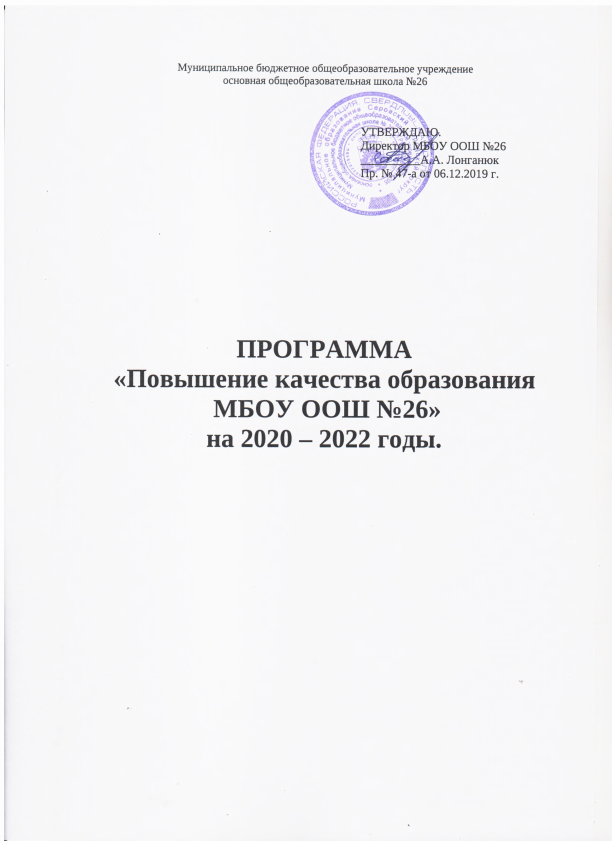 